ПРОЕКТНОЕ ЗАДАНИЕ: ПРЕДЛОЖЕНИЕ О СОЗДАНИИ ГЛОБАЛЬНОЙ ПЛАТФОРМЫ ДЛЯ СОДЕЙСТВИЯ ОБМЕНУ ИНФОРМАЦИЕЙ ОБ ИС Предложение подготовлено делегацией Саудовской Аравиинынешнее положение дел и имеющиеся проблемыДелегация Саудовской Аравии отметила следующие ограничения в контексте обмена данными об ИС между различными ведомствами ИС:ограничения и трудности, с которыми сталкиваются ведомства ИС: ведомства ИС во всем мире часто сталкиваются с серьезными проблемами при обмене данными и информацией, которые обусловлены различиями информационно-технологической инфраструктуры, несовпадением стандартов данных, а также ограниченностью кадровых ресурсов и организационных возможностей;дублирование усилий ведомств ИС: в своей работе ВИС часто сталкиваются с ситуациями, когда они дублируют усилия по обмену данными и обучению моделей. Такое дублирование приводит не только к напрасной трате времени и ресурсов, но и к возникновению несоответствий. предлагаемое решение: создание глобальной платформы для содействия обмену данными об исПредлагается создать глобальную платформу для информации об интеллектуальной собственности (ИС), разработка и управление которой будут осуществляться под руководством Всемирной организации интеллектуальной собственности (ВОИС) в соответствии с национальной политикой, в целях содействия доступности и обмену информацией об ИС в различных форматах, таких как стандарты ВОИС ST.36, ST.96, ST.66, ST.86 или другие адаптированные форматы. Эта предлагаемая платформа может использовать существующие глобальные базы данных, включая Patentscope, Глобальную базу данных по брендам и Глобальную базу данных по образцам. Мы предлагаем создать новую задачу КСВ для изучения этого предложения в сотрудничестве с Международным бюро и заинтересованными ВИС. Делегация Саудовской Аравии предлагает возглавить эту целевую группу, если она будет создана.  ПРЕДЛАГАЕМОЕ ПРОЕКТНОЕ ЗАДАНИЕОписание и организационная модельДля решения проблемы фрагментарности запросов данных об интеллектуальной собственности (ИС) мы предлагаем создать глобальную платформу, работающую под руководством ВОИС и обеспечивающую гармонизацию и стандартизацию данных об ИС из различных источников, включая патенты, товарные знаки и промышленные образцы. Платформа будет соответствовать нормам конфиденциальности данных и стандартам охраны ИС, предлагая удобный интерфейс и многоязычную поддержку.  Эта глобальная платформа ИС станет бесценным источником информации для ВИС, облегчая передачу данных между различным ведомствами, поддерживая и ускоряя эффективную деятельность по обмену информацией между ведомствами, а также способствуя стандартизации данных об ИС. 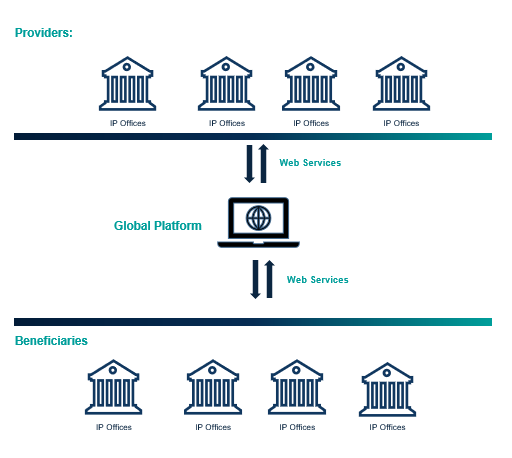 Рис. 1: Предлагаемая архитектура Предлагаемая архитектура платформы проиллюстрирована на рис. 1; в контексте ее функционирования предполагаются следующие рабочие стадии:    первая стадия: получение запросов на обмен информацией от ведомств ИС, являющихся бенефициарами; вторая стадия: после выполнения установленных требований – включая, например, подписание соглашения – ведомство ИС, получившее запрос на информацию, удовлетворяет его. Ожидаемые выгоды и результаты, которых предполагается достичьОжидается, что посредством создания такой платформы для обмена данными ВОИС сможет обеспечить следующие выгоды: поддержка и содействие всем ведомствам интеллектуальной собственности в обмене имеющейся у них информацией об ИС; обеспечение автоматизированного обмена информацией об ИС при наличии аккредитации;  содействие коммуникации между ВИС по вопросам, связанным с обменом информацией об ИС; предоставление доступа к данным в соответствии со всеми стандартами ВОИС;возможность безопасного подключения к сети; стимулирование инвестиций в информацию об интеллектуальной собственности; пополнение базы знаний и поощрение инноваций;укрепление международных усилий по обеспечению соблюдения прав интеллектуальной собственности.  Ожидаемые проблемыКак ожидается, при создании этой глобальной платформы необходимо будет устранить следующие проблемы:  ошибки или несоответствия в данных могут подорвать надежность базы данных и привести к предоставлению пользователям вводящей в заблуждение или неточной информации; нарушения или утечки данных могут привести к раскрытию информации ограниченного доступа, что может нанести ущерб отдельным лицам или организациям и привести к юридическому или репутационному ущербу;отсутствие сотрудничества или коллизии интересов различных юрисдикций могут препятствовать обмену данными, усилиям по стандартизации и обеспечению общей эффективности базы данных;недостаточное финансирование или ослабление поддержки может привести к застою, устареванию данных, а также к снижению полезности и актуальности базы данных.  Сроки и предлагаемый график реализации проектаПервый годВторой годФакторы успеха Для того чтобы убедиться в том, что платформа достигла первоначально поставленных целей, должны быть выполнены следующие критерии:  всеобъемлющий характер данных: платформа должна распространяться на широкий спектр видов интеллектуальной собственности, включая патенты, товарные знаки, авторское право и промышленные образцы, а также охватывать различные юрисдикции и исторические данные;достоверность и надежность данных: платформа должна обеспечивать высокие стандарты качества данных, обеспечивая их достоверность, последовательность и надежность, с тем чтобы предоставлять пользователям точную информацию; удобный интерфейс: платформа должна обеспечивать интуитивно понятный и удобный интерфейс, облегчающий пользователям навигацию, поиск и доступ к необходимой информации;  расширенные возможности поиска: платформа должна обладать расширенными возможностями поиска, позволяющими пользователям фильтровать, уточнять и анализировать данные об интеллектуальной собственности на основе различных критериев;  многоязычная поддержка: платформа должна поддерживать несколько языков, ориентируясь на глобальную аудиторию и облегчая доступ пользователям, говорящим на разных языках; надежная защита и конфиденциальность: платформа должна обеспечивать строгие меры безопасности для защиты данных об интеллектуальной собственности от несанкционированного доступа, нарушений или неправомерного использования;международное сотрудничество: платформа должна способствовать сотрудничеству между национальными и международными ведомствами интеллектуальной собственности, содействуя обмену данными, стандартизации и гармонизации;устойчивая модель финансирования: платформа должна иметь устойчивую модель финансирования для обеспечения постоянного сопровождения, обновления данных и расширения функциональных возможностей; соответствие нормативно-правовым требованиям: платформа должна соответствовать законам о конфиденциальности данных, правилам охраны интеллектуальной собственности и международным договорам, с тем чтобы работать на основе принципов законности и ответственности. первоначальное планирование порядка реализации проектного заданияПервоначальная ориентировочная смета расходов Потребности в ресурсахНа этапе планирования следует принять во внимание следующие потребности в ресурсах.  Людские ресурсы: разработчики базы данных: опытные инженеры-программисты и архитекторы баз данных для проектирования, разработки и поддержки инфраструктуры базы данных; специалисты по работе с данными: эксперты в области анализа данных, интеллектуального анализа данных и машинного обучения для обработки, очистки и гармонизации данных об интеллектуальной собственности; профильные эксперты: юристы по интеллектуальной собственности, патентные эксперты и специалисты по товарным знакам, обеспечивающие экспертизу и достоверность данных; дизайнеры пользовательского интерфейса: UX/UI-дизайнеры для создания удобного и доступного интерфейса базы данных;проектные менеджеры: опытные проектные менеджеры для контроля планирования, выполнения и координации проекта.Аппаратные средства:аппаратные средства: высокопроизводительные серверы, системы хранения данных и сетевое оборудование для поддержки масштабируемости и производительности базы данных;  программное обеспечение: системы управления базами данных, средства обработки данных, программное обеспечение для визуализации данных и программное обеспечение для обеспечения безопасности;облачная инфраструктура: ресурсы для облачных вычислений в целях обеспечения масштабируемости, гибкости и рентабельности.  Ресурсы данных:данные об интеллектуальной собственности: доступ к данным об интеллектуальной собственности из различных источников, включая национальные и международные ведомства интеллектуальной собственности, базы данных по патентам, товарным знакам и др. Финансовые ресурсы: финансирование разработки: первоначальное финансирование разработки платформы, создания инфраструктуры и сбора данных;текущее финансирование: устойчивая модель финансирования для постоянного сопровождения, обновления данных и расширения возможностей. Международное сотрудничество:механизмы сотрудничества: механизмы сотрудничества с национальными и международными ведомствами интеллектуальной собственности, способствующие обмену данными и стандартизации;опыт работы с различными юрисдикциями: опыт работы с нормативно-правовой базой различных юрисдикций.Соблюдение нормативно-правовых требований:юридическая экспертиза: юридические консультации для обеспечения соответствия законам о конфиденциальности данных, нормам в области интеллектуальной собственности и международным соглашениям; стратегии управления данными: надежные стратегии управления данными, обеспечивающие их конфиденциальность, безопасность и этичное использование. Планирование в целях обеспечения устойчивости:долгосрочная стратегия финансирования: устойчивая модель финансирования в целях поддержки текущей работы и будущего расширения базы данных;  постоянное совершенствование: стремление к постоянному совершенствованию, улучшению функциональных возможностей и обновлению данных. [Конец приложения и документа]Категория расходовОриентировочная смета расходов (в шв. франках)Первоначальная разработка1 650 000,00Инфраструктура1 000 000,00Текущее обслуживание1 000 000,00Дополнительные статьи расходов200 000,00ВСЕГО3 450 000